提醒的話：1. 請同學詳細填寫，這樣老師較好做統整，學弟妹也較清楚你提供的意見，謝謝！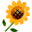 2. 甄選學校、科系請填全名；甄選方式與過程內容書寫不夠請續寫背面。         3. 可直接上輔導處網站https://sites.google.com/a/yphs.tw/yphsc/「甄選入學」區下載本表格，    以電子檔郵寄至yphs316@gmail.com信箱，感謝你！　　　　　              甄選學校甄選學校東海大學東海大學東海大學東海大學甄選學系甄選學系電機系電機系學生學測分數國英數社自總■大學個人申請□科技校院申請入學□軍事校院■大學個人申請□科技校院申請入學□軍事校院■大學個人申請□科技校院申請入學□軍事校院□正取■備取□未錄取□正取■備取□未錄取學測分數11109101050■大學個人申請□科技校院申請入學□軍事校院■大學個人申請□科技校院申請入學□軍事校院■大學個人申請□科技校院申請入學□軍事校院□正取■備取□未錄取□正取■備取□未錄取甄選方式與過程■面試佔(   40 　%)一、形式：（教授：學生）人數=（ 2 ： 18 ），方式：操作實驗+口頭二、題目：1.想辦法用電路讓燈亮起來2.直流電.交流電的特性及差異3.歐姆定律是什麼■備審資料佔(  20   %)   或  □術科實作佔(     %)  或  □筆試佔(     %)□其他佔(     %)請註明其他方式，如：小論文■面試佔(   40 　%)一、形式：（教授：學生）人數=（ 2 ： 18 ），方式：操作實驗+口頭二、題目：1.想辦法用電路讓燈亮起來2.直流電.交流電的特性及差異3.歐姆定律是什麼■備審資料佔(  20   %)   或  □術科實作佔(     %)  或  □筆試佔(     %)□其他佔(     %)請註明其他方式，如：小論文■面試佔(   40 　%)一、形式：（教授：學生）人數=（ 2 ： 18 ），方式：操作實驗+口頭二、題目：1.想辦法用電路讓燈亮起來2.直流電.交流電的特性及差異3.歐姆定律是什麼■備審資料佔(  20   %)   或  □術科實作佔(     %)  或  □筆試佔(     %)□其他佔(     %)請註明其他方式，如：小論文■面試佔(   40 　%)一、形式：（教授：學生）人數=（ 2 ： 18 ），方式：操作實驗+口頭二、題目：1.想辦法用電路讓燈亮起來2.直流電.交流電的特性及差異3.歐姆定律是什麼■備審資料佔(  20   %)   或  □術科實作佔(     %)  或  □筆試佔(     %)□其他佔(     %)請註明其他方式，如：小論文■面試佔(   40 　%)一、形式：（教授：學生）人數=（ 2 ： 18 ），方式：操作實驗+口頭二、題目：1.想辦法用電路讓燈亮起來2.直流電.交流電的特性及差異3.歐姆定律是什麼■備審資料佔(  20   %)   或  □術科實作佔(     %)  或  □筆試佔(     %)□其他佔(     %)請註明其他方式，如：小論文■面試佔(   40 　%)一、形式：（教授：學生）人數=（ 2 ： 18 ），方式：操作實驗+口頭二、題目：1.想辦法用電路讓燈亮起來2.直流電.交流電的特性及差異3.歐姆定律是什麼■備審資料佔(  20   %)   或  □術科實作佔(     %)  或  □筆試佔(     %)□其他佔(     %)請註明其他方式，如：小論文■面試佔(   40 　%)一、形式：（教授：學生）人數=（ 2 ： 18 ），方式：操作實驗+口頭二、題目：1.想辦法用電路讓燈亮起來2.直流電.交流電的特性及差異3.歐姆定律是什麼■備審資料佔(  20   %)   或  □術科實作佔(     %)  或  □筆試佔(     %)□其他佔(     %)請註明其他方式，如：小論文■面試佔(   40 　%)一、形式：（教授：學生）人數=（ 2 ： 18 ），方式：操作實驗+口頭二、題目：1.想辦法用電路讓燈亮起來2.直流電.交流電的特性及差異3.歐姆定律是什麼■備審資料佔(  20   %)   或  □術科實作佔(     %)  或  □筆試佔(     %)□其他佔(     %)請註明其他方式，如：小論文■面試佔(   40 　%)一、形式：（教授：學生）人數=（ 2 ： 18 ），方式：操作實驗+口頭二、題目：1.想辦法用電路讓燈亮起來2.直流電.交流電的特性及差異3.歐姆定律是什麼■備審資料佔(  20   %)   或  □術科實作佔(     %)  或  □筆試佔(     %)□其他佔(     %)請註明其他方式，如：小論文■面試佔(   40 　%)一、形式：（教授：學生）人數=（ 2 ： 18 ），方式：操作實驗+口頭二、題目：1.想辦法用電路讓燈亮起來2.直流電.交流電的特性及差異3.歐姆定律是什麼■備審資料佔(  20   %)   或  □術科實作佔(     %)  或  □筆試佔(     %)□其他佔(     %)請註明其他方式，如：小論文■面試佔(   40 　%)一、形式：（教授：學生）人數=（ 2 ： 18 ），方式：操作實驗+口頭二、題目：1.想辦法用電路讓燈亮起來2.直流電.交流電的特性及差異3.歐姆定律是什麼■備審資料佔(  20   %)   或  □術科實作佔(     %)  或  □筆試佔(     %)□其他佔(     %)請註明其他方式，如：小論文心得與建議◎備審資料製作建議：◎整體準備方向與建議：   實驗其實學長會口頭說明如何操作;教授人很好,感覺像聊天◎備審資料製作建議：◎整體準備方向與建議：   實驗其實學長會口頭說明如何操作;教授人很好,感覺像聊天◎備審資料製作建議：◎整體準備方向與建議：   實驗其實學長會口頭說明如何操作;教授人很好,感覺像聊天◎備審資料製作建議：◎整體準備方向與建議：   實驗其實學長會口頭說明如何操作;教授人很好,感覺像聊天◎備審資料製作建議：◎整體準備方向與建議：   實驗其實學長會口頭說明如何操作;教授人很好,感覺像聊天◎備審資料製作建議：◎整體準備方向與建議：   實驗其實學長會口頭說明如何操作;教授人很好,感覺像聊天◎備審資料製作建議：◎整體準備方向與建議：   實驗其實學長會口頭說明如何操作;教授人很好,感覺像聊天◎備審資料製作建議：◎整體準備方向與建議：   實驗其實學長會口頭說明如何操作;教授人很好,感覺像聊天◎備審資料製作建議：◎整體準備方向與建議：   實驗其實學長會口頭說明如何操作;教授人很好,感覺像聊天◎備審資料製作建議：◎整體準備方向與建議：   實驗其實學長會口頭說明如何操作;教授人很好,感覺像聊天◎備審資料製作建議：◎整體準備方向與建議：   實驗其實學長會口頭說明如何操作;教授人很好,感覺像聊天E-mail手機